2022 год объявлен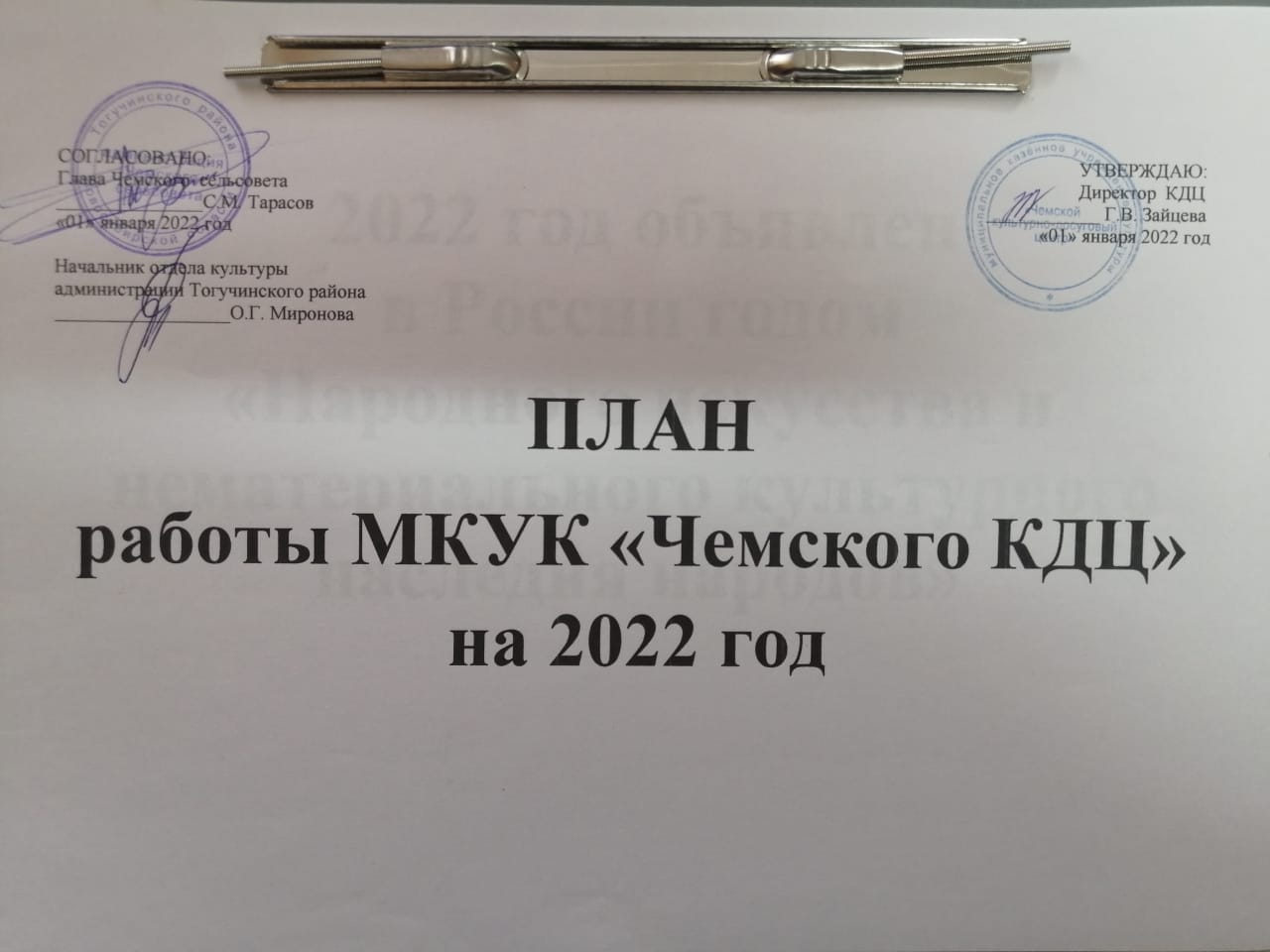 в России годом«Народного искусства и нематериального культурного наследия народов»Основная цель МКУК «Чемской КДЦ» Это удовлетворение духовно – нравственных потребностейжителей сёл Чемское и Владимировка.Для достижения поставленной цели коллектив КДЦ выдвигаетСледующие задачи:1.Развивать творческую активность населения, выявитьтворческий потенциал среди подростков и молодёжи (через                   спортивные, игровые программы)2.Развивать и пропагандировать народную культуру;3.Организовать разнообразные формы досуга и отдыханаселения.ЯнварьПлан на февральМартАпрельМайИюньИюльАвгустСентябрьОктябрьНоябрьДекабрь                                                              РАБОТА КРУЖКОВ И КЛУБОВ ПО ИНТЕРЕСАМФинансово – хозяйственная деятельность        1. Косметические ремонты в СДК с. Чемское, с. Владимировка .        2.Благоустройства прилегающих территорий СДК с. Чемское, СДК с. Владимировка.№ п/п№ п/пДатавремяДатавремяНаправление работыНаправление работыНаправление работыНаправление работыФорма , название мероприятияМесто             проведенияМесто             проведенияОтветственныйпримечаниепримечание№ п/п№ п/пДатавремяДатавремяНаправление работыНаправление работыНаправление работыНаправление работыФорма , название мероприятияМесто             проведенияМесто             проведенияОтветственныйожидаемое  кол-воожидаемое  кол-во№ п/п№ п/пДатавремяДатавремяНаправление работыНаправление работыНаправление работыНаправление работыФорма , название мероприятияМесто             проведенияМесто             проведенияОтветственныйвсегов т.ч. детиУчастие в районных мероприятияхУчастие в районных мероприятияхУчастие в районных мероприятияхУчастие в районных мероприятияхУчастие в районных мероприятияхУчастие в районных мероприятияхУчастие в районных мероприятияхУчастие в районных мероприятияхУчастие в районных мероприятиях11Работа с населениемРабота с населениемРайонная выставка прикладного творчества «».Районная выставка прикладного творчества «».Районная выставка прикладного творчества «».Выставочный зал «Вернисаж»Выставочный зал «Вернисаж»Ляхова Ю.С.Александрова А.Н.Мероприятия на каждый деньМероприятия на каждый деньМероприятия на каждый деньМероприятия на каждый деньМероприятия на каждый деньМероприятия на каждый деньМероприятия на каждый деньМероприятия на каждый деньМероприятия на каждый день1101.0120-0001.0120-00Для молодёжиДля молодёжиНовогодняя игровая программа для молодёжи «LIKE PARTY у Ёлки»Новогодняя игровая программа для молодёжи «LIKE PARTY у Ёлки»Новогодняя игровая программа для молодёжи «LIKE PARTY у Ёлки»СДК с. ЧемскоеХарина Е.В.Ляхова Ю.С.152204.0112-0004.0112-00Для детейДля детейИгровая программа для детей  «В новый год с улыбкой»Игровая программа для детей  «В новый год с улыбкой»Игровая программа для детей  «В новый год с улыбкой»СДК с. ЧемскоеХарина Е.В.Ляхова Ю.С.12123304.01.20-0004.01.20-00От 5 до 14От 5 до 14Новый год. Вечер отдыха «Мы, встречаем новый год».Новый год. Вечер отдыха «Мы, встречаем новый год».Новый год. Вечер отдыха «Мы, встречаем новый год».СДКс. ВладимировкаМитина О.А. Александрова А.Н.134406.01По 14.0106.01По 14.01Для всехДля всехРождество. Выставка ДПИ: «Рождественские чудеса».Рождество. Выставка ДПИ: «Рождественские чудеса».Рождество. Выставка ДПИ: «Рождественские чудеса».СДКс. ВладимировкаМитина О.А. Александрова А.Н.38195506.0117-0006.0117-00От 7 и старшеОт 7 и старше В рамках года Народного искусства и нематериального культурного наследия народов. Рождество. Колядки «Святки - колядки». В рамках года Народного искусства и нематериального культурного наследия народов. Рождество. Колядки «Святки - колядки». В рамках года Народного искусства и нематериального культурного наследия народов. Рождество. Колядки «Святки - колядки».Село с. ВладимировкаМитина О.А. Александрова А.Н.40236607.0110-0007.0110-00Для населенияДля населенияВ рамках года Народного искусства и нематериального культурного наследия народов. Рождество Христово. Колядки «Отворяйте ворота, в гости едет коляда»В рамках года Народного искусства и нематериального культурного наследия народов. Рождество Христово. Колядки «Отворяйте ворота, в гости едет коляда»В рамках года Народного искусства и нематериального культурного наследия народов. Рождество Христово. Колядки «Отворяйте ворота, в гости едет коляда»Шествие по селу ЧемскоеХарина Е.В.Ляхова Ю.С.607707.0112-0007.0112-00Для детейДля детейПосиделки «Зимние колядки для весёлых ребяток»Посиделки «Зимние колядки для весёлых ребяток»Посиделки «Зимние колядки для весёлых ребяток»СДК с. ЧемскоеХарина Е.В.Ляхова Ю.С.17158807.0112-0007.0112-00Люди пенсионногоВозрастаЛюди пенсионногоВозрастаРождество.  Посиделки «Ой, коляды, святые вечера».Рождество.  Посиделки «Ой, коляды, святые вечера».Рождество.  Посиделки «Ой, коляды, святые вечера».СДК.с. ВладимировкаМитина О.А. Александрова А.Н. 119909.0112-0009.0112-00Для детейДля детейИгровая программа «Зимняя мозаика»Игровая программа «Зимняя мозаика»Игровая программа «Зимняя мозаика»СДК с. ЧемскоеХарина Е.В.Ляхова Ю.С.1111101009.0112-0009.0112-00От 5 и старшеОт 5 и старшеКаникулы. Игровая – викторина: «Забавы матушки - зимы».Каникулы. Игровая – викторина: «Забавы матушки - зимы».Каникулы. Игровая – викторина: «Забавы матушки - зимы».СДКс. ВладимировкаМитина О.А. Александрова А.Н.1513111113.0119-0013.0119-00От 21и старше.От 21и старше. Старый новый год: Вечер отдыха: «Как на старый новый год».  Старый новый год: Вечер отдыха: «Как на старый новый год».  Старый новый год: Вечер отдыха: «Как на старый новый год». СДК с.ВладимировкаМитина О.А. Александрова А.Н.16121215.0120-0015.0120-00Для молодёжиДля молодёжиВ рамках года Народного искусства и нематериального культурного наследия народов. Святочные вечера. Вечёрка гадание «Святочные гадания»В рамках года Народного искусства и нематериального культурного наследия народов. Святочные вечера. Вечёрка гадание «Святочные гадания»В рамках года Народного искусства и нематериального культурного наследия народов. Святочные вечера. Вечёрка гадание «Святочные гадания»СДК с. ЧемскоеХарина Е.В.Ляхова Ю.С.15131316.0012-0016.0012-00Для клуба по интересамДля клуба по интересамВ рамках года Народного искусства и нематериального культурного наследия народов. Посиделки. «Ах, святые вечера! Праздновать пришла пора»В рамках года Народного искусства и нематериального культурного наследия народов. Посиделки. «Ах, святые вечера! Праздновать пришла пора»В рамках года Народного искусства и нематериального культурного наследия народов. Посиделки. «Ах, святые вечера! Праздновать пришла пора»СДК с. ЧемскоеХарина Е.В.Ляхова Ю.С.11141419.0118-0019.0118-00От 14 и старше…От 14 и старше…В рамках года Народного искусства и нематериального культурного наследия народов. Крещение. Посиделки. «На крещенье как - то раз».В рамках года Народного искусства и нематериального культурного наследия народов. Крещение. Посиделки. «На крещенье как - то раз».В рамках года Народного искусства и нематериального культурного наследия народов. Крещение. Посиделки. «На крещенье как - то раз».СДК с.ВладимировкаМитина О.А. Александрова А.Н.14151522.0113-0022.0113-00Для детейДля детейК международному дню эскимо. Игровая программа «Праздник мороженого»К международному дню эскимо. Игровая программа «Праздник мороженого»К международному дню эскимо. Игровая программа «Праздник мороженого»СДК с. ЧемскоеХарина Е.В.Ляхова Ю.С.1513161622.0120-0022.0120-00Для молодёжиДля молодёжиКо Дню студента. Игровая программа «Студенчества, весёлая пора…»Ко Дню студента. Игровая программа «Студенчества, весёлая пора…»Ко Дню студента. Игровая программа «Студенчества, весёлая пора…»СДК с. ЧемскоеХарина Е.В.Ляхова Ю.С.14171721.0116-0021.0116-00От 14 и старше…От 14 и старше…Ко дню студента. Конкурсная программа: «В кругу друзей».Ко дню студента. Конкурсная программа: «В кругу друзей».Ко дню студента. Конкурсная программа: «В кругу друзей».СДКс.ВладимировкаМитина О.А. Александрова А.Н.15181826.01По 03.0226.01По 03.02Для всехДля всехДень  снятие блокады города Ленинграда. Выставка рисунка.  «Блокадный Ленинград».День  снятие блокады города Ленинграда. Выставка рисунка.  «Блокадный Ленинград».День  снятие блокады города Ленинграда. Выставка рисунка.  «Блокадный Ленинград».СДК с.ВладимировкаМитина О.А. Александрова А.Н.4622191927.0112-0027.0112-00Для детейДля детейДень снятия блокады Ленинграда. Урок мужества «Блокадный Ленинград»День снятия блокады Ленинграда. Урок мужества «Блокадный Ленинград»День снятия блокады Ленинграда. Урок мужества «Блокадный Ленинград»Школа с. ЧемскоеХарина Е.В.Ляхова Ю.С.3030№ п/п№ п/пДатавремяДатавремяНаправление работыНаправление работыНаправление работыНаправление работыФорма , название мероприятияМесто             проведенияМесто             проведенияОтветственныйОтветственныйпримечаниепримечание№ п/п№ п/пДатавремяДатавремяНаправление работыНаправление работыНаправление работыНаправление работыФорма , название мероприятияМесто             проведенияМесто             проведенияОтветственныйОтветственныйожидаемое  кол-воожидаемое  кол-во№ п/п№ п/пДатавремяДатавремяНаправление работыНаправление работыНаправление работыНаправление работыФорма , название мероприятияМесто             проведенияМесто             проведенияОтветственныйОтветственныйвсегов т.ч. детиУчастие в районных мероприятияхУчастие в районных мероприятияхУчастие в районных мероприятияхУчастие в районных мероприятияхУчастие в районных мероприятияхУчастие в районных мероприятияхУчастие в районных мероприятияхУчастие в районных мероприятияхУчастие в районных мероприятиях11Работа с населениемРабота с населениемРайонная выставка прикладного творчества«»Районная выставка прикладного творчества«»Районная выставка прикладного творчества«»Выставочный зал «Вернисаж»Выставочный зал «Вернисаж»Ляхова Ю.С. Александрова А.Н.Ляхова Ю.С. Александрова А.Н.22Работа с детьмиРабота с детьмиРайонная выставка детского рисунка, посвящённая Дню защитника Отечества «».Районная выставка детского рисунка, посвящённая Дню защитника Отечества «».Районная выставка детского рисунка, посвящённая Дню защитника Отечества «».фойе ТогучинскийКДЦфойе ТогучинскийКДЦЛяхова Ю.С. Александрова А.Н.Ляхова Ю.С. Александрова А.Н.33Работа с населениемРабота с населениемРайонный фестиваль патриотической песни «Пою моё отечество»Районный фестиваль патриотической песни «Пою моё отечество»Районный фестиваль патриотической песни «Пою моё отечество»Тогучинский КДЦТогучинский КДЦХарина Е.В.Митина О.А.Харина Е.В.Митина О.А.Мероприятия на каждый деньМероприятия на каждый деньМероприятия на каждый деньМероприятия на каждый деньМероприятия на каждый деньМероприятия на каждый деньМероприятия на каждый деньМероприятия на каждый деньМероприятия на каждый день1102.0212-0002.0212-00Для детейДля детейРазгром немецко – фашистских войск под Сталинградом . Урок мужества «Ты в памяти и в сердце, Сталинград!»Разгром немецко – фашистских войск под Сталинградом . Урок мужества «Ты в памяти и в сердце, Сталинград!»Разгром немецко – фашистских войск под Сталинградом . Урок мужества «Ты в памяти и в сердце, Сталинград!»Школас. ЧемскоеШколас. ЧемскоеХарина Е.В.Ляхова Ю.С.30302202.02по09.0202.02по09.02Для всехДля всехДень разгрома фашистских войск под Сталинградом. Выставка рисунка: «Смертельная схватка».День разгрома фашистских войск под Сталинградом. Выставка рисунка: «Смертельная схватка».День разгрома фашистских войск под Сталинградом. Выставка рисунка: «Смертельная схватка».СДКс.ВладимировкаСДКс.ВладимировкаМитина О.А. Александрова А.Н.263305.0213-0005.0213-00Для детейДля детейПраздник хорошего настроения. Игровая программа «Какой чудесный день»Праздник хорошего настроения. Игровая программа «Какой чудесный день»Праздник хорошего настроения. Игровая программа «Какой чудесный день»СДК с. ЧемскоеСДК с. ЧемскоеХарина Е.В.Ляхова Ю.С.12124406.0216-0006.0216-00От 14 – 18 летОт 14 – 18 летПо профилактике  наркомании, алкоголизма и табакокурения. Тематическая программа «Здоровье дороже золота».По профилактике  наркомании, алкоголизма и табакокурения. Тематическая программа «Здоровье дороже золота».По профилактике  наркомании, алкоголизма и табакокурения. Тематическая программа «Здоровье дороже золота».СДКс.ВладимировкаСДКс.ВладимировкаМитина О.А. Александрова А.Н.145515.0213-0015.0213-00Для детейДля детейДень памяти о россиянах исполнивших долг за пределами отечества. Урок мужества «10 огненных лет…»День памяти о россиянах исполнивших долг за пределами отечества. Урок мужества «10 огненных лет…»День памяти о россиянах исполнивших долг за пределами отечества. Урок мужества «10 огненных лет…»СОШ с. ЧемскоеСОШ с. ЧемскоеХарина Е.В.Ляхова Ю.С.25236615.0216-00 15.0216-00 От 14 – 18 летОт 14 – 18 лет День вывода войск из Афганистана. Тематическая программа: «Не жалея жизни». День вывода войск из Афганистана. Тематическая программа: «Не жалея жизни». День вывода войск из Афганистана. Тематическая программа: «Не жалея жизни».СДК с.ВладимировкаСДК с.ВладимировкаМитина О.А. Александрова А.Н.147716-24.0216-24.02Для населенияДля населенияДень защитника отечества. Фото -  выставка «Мужество. Доблесть и честь»День защитника отечества. Фото -  выставка «Мужество. Доблесть и честь»День защитника отечества. Фото -  выставка «Мужество. Доблесть и честь»СДК с. ЧемскоеСДК с. ЧемскоеХарина Е.В.Ляхова Ю.С.12088С 19.02 по25.02С 19.02 по25.02Для всехДля всехКо дню  защитника отечества. Выставка детского рисунка: «Мой папа».Ко дню  защитника отечества. Выставка детского рисунка: «Мой папа».Ко дню  защитника отечества. Выставка детского рисунка: «Мой папа».СДКс. ВладимировкаСДКс. ВладимировкаМитина О.А. Александрова А.Н.46309918.0219-0018.0219-00Для населенияДля населенияДень защитника отечества. Концерт «Так точно!»День защитника отечества. Концерт «Так точно!»День защитника отечества. Концерт «Так точно!»СДК с. ЧемскоеСДК с. ЧемскоеЗайцева Г.ВХарина Е.В.Ляхова Ю.С.4520101020.0214-0020.0214-00Для всехДля всехКо дню защитника отечества. Концерт «Нет выше долга, чем служить России».Ко дню защитника отечества. Концерт «Нет выше долга, чем служить России».Ко дню защитника отечества. Концерт «Нет выше долга, чем служить России».СДКс. ВладимировкаСДКс. ВладимировкаМитина О.А. Александрова А.Н.4024№ п/п№ п/пДатавремяДатавремяНаправление работыНаправление работыНаправление работыНаправление работыФорма , название мероприятияМесто             проведенияМесто             проведенияОтветственныйОтветственныйпримечаниепримечание№ п/п№ п/пДатавремяДатавремяНаправление работыНаправление работыНаправление работыНаправление работыФорма , название мероприятияМесто             проведенияМесто             проведенияОтветственныйОтветственныйожидаемое  кол-воожидаемое  кол-во№ п/п№ п/пДатавремяДатавремяНаправление работыНаправление работыНаправление работыНаправление работыФорма , название мероприятияМесто             проведенияМесто             проведенияОтветственныйОтветственныйвсегов т.ч. детиУчастие в районных мероприятияхУчастие в районных мероприятияхУчастие в районных мероприятияхУчастие в районных мероприятияхУчастие в районных мероприятияхУчастие в районных мероприятияхУчастие в районных мероприятияхУчастие в районных мероприятияхУчастие в районных мероприятиях11Работа с детьмиРабота с детьмиРайонная выставка детского рисунка к 8 марта «»Районная выставка детского рисунка к 8 марта «»Районная выставка детского рисунка к 8 марта «»Тогучинский КДЦТогучинский КДЦЛяхова Ю.С. Александрова А.Н.Ляхова Ю.С. Александрова А.Н.22Работа с населениемРабота с населениемРайонная выставка  ДПИ «»Районная выставка  ДПИ «»Районная выставка  ДПИ «»Выставочный зал «Вернисаж»Выставочный зал «Вернисаж»Ляхова Ю.С. Александрова А.Н.Ляхова Ю.С. Александрова А.Н.Мероприятия на каждый деньМероприятия на каждый деньМероприятия на каждый деньМероприятия на каждый деньМероприятия на каждый деньМероприятия на каждый деньМероприятия на каждый деньМероприятия на каждый деньМероприятия на каждый день1102.0310-0002.0310-00Для детейДля детейВ рамках года Народного искусства и нематериального культурного наследия народов. Масленичная неделя. Игровая программа «Среда - лакомка»В рамках года Народного искусства и нематериального культурного наследия народов. Масленичная неделя. Игровая программа «Среда - лакомка»В рамках года Народного искусства и нематериального культурного наследия народов. Масленичная неделя. Игровая программа «Среда - лакомка»Детский сад с. ЧемскоеДетский сад с. ЧемскоеХарина Е.В.Ляхова Ю.С.201822С 02.03 по 10.03С 02.03 по 10.03Для всехДля всехК международному женскому дню. Выставка детского рисунка: «Мамин день -8 марта».К международному женскому дню. Выставка детского рисунка: «Мамин день -8 марта».К международному женскому дню. Выставка детского рисунка: «Мамин день -8 марта».СДКс. ВладимировкаСДКс. ВладимировкаМитина О.А. Александрова А.Н.48343302.0315-0002.0315-00Для людей пенсионного возрастаДля людей пенсионного возрастаВ рамках года Народного искусства и нематериального культурного наследия народов. В рамках года. Масленица. Посиделки «Среда Лакомка».В рамках года Народного искусства и нематериального культурного наследия народов. В рамках года. Масленица. Посиделки «Среда Лакомка».В рамках года Народного искусства и нематериального культурного наследия народов. В рамках года. Масленица. Посиделки «Среда Лакомка».СДКс. ВладимировкаСДКс. ВладимировкаМитина О.А. Александрова А.Н.114402-09.0302-09.03Для населенияДля населенияМеждународный женский день. Выставка детского рисунка «И тает лед и сердце тает»Международный женский день. Выставка детского рисунка «И тает лед и сердце тает»Международный женский день. Выставка детского рисунка «И тает лед и сердце тает»СДК с. ЧемскоеСДК с. ЧемскоеХарина Е.В.Наумов А.А.1205503.0312-0003.0312-00Для детейДля детейКо дню рождения А. И. Покрышкина. Урок мужества «От рабочего до  маршала»Ко дню рождения А. И. Покрышкина. Урок мужества «От рабочего до  маршала»Ко дню рождения А. И. Покрышкина. Урок мужества «От рабочего до  маршала»Школа с. ЧемскоеШкола с. ЧемскоеХарина Е.В.Ляхова Ю.С.18156604.0319-0004.0319-00Для населенияДля населенияМеждународный женский день. Концерт «Счастье женщины иличетыре стихии женской души»Международный женский день. Концерт «Счастье женщины иличетыре стихии женской души»Международный женский день. Концерт «Счастье женщины иличетыре стихии женской души»СДК с. ЧемскоеСДК с. ЧемскоеЗайцева Г.ВХарина Е.В.Ляхова Ю.С.45207706.0312-0006.0312-00Для клуба по интересамДля клуба по интересам Посиделки «Женский день по женски» Посиделки «Женский день по женски» Посиделки «Женский день по женски»СДК с. ЧемскоеСДК с. ЧемскоеХарина Е.В.Ляхова Ю.С.118806.0313-0006.0313-00Для всехДля всехК международному женскому дню. Концертная программа: «С весенним праздником, мама!».К международному женскому дню. Концертная программа: «С весенним праздником, мама!».К международному женскому дню. Концертная программа: «С весенним праздником, мама!».СДКс.ВладимировкаСДКс.ВладимировкаМитина О.А. Александрова А.Н.58279920.0312-0020.0312-00Для населенияДля населения В рамках года Народного искусства и нематериального культурного наследия народов. Проводы зимы. Театрализованное представление «Развесёлою игрою мы прогоним зиму вон!» В рамках года Народного искусства и нематериального культурного наследия народов. Проводы зимы. Театрализованное представление «Развесёлою игрою мы прогоним зиму вон!» В рамках года Народного искусства и нематериального культурного наследия народов. Проводы зимы. Театрализованное представление «Развесёлою игрою мы прогоним зиму вон!»СДК с. ЧемскоеСДК с. ЧемскоеХарина Е.В.Ляхова Ю.С.15060101020.0312.0020.0312.00Для всехДля всехВ рамках года Народного искусства и нематериального культурного наследия народов. Проводы русской зимы. Театрализованная программа: «Зиму провожаем, весну закликаем!».  В рамках года Народного искусства и нематериального культурного наследия народов. Проводы русской зимы. Театрализованная программа: «Зиму провожаем, весну закликаем!».  В рамках года Народного искусства и нематериального культурного наследия народов. Проводы русской зимы. Театрализованная программа: «Зиму провожаем, весну закликаем!».  Площадка у СДКс. ВладимировкаПлощадка у СДКс. ВладимировкаМитина О.А. Александрова А.Н. 6026111125.0316-0025.0316-000т 7до                               14 лет0т 7до                               14 летКо  дню работника культуры. Игровая программа: «Творцы хорошего настроения».Ко  дню работника культуры. Игровая программа: «Творцы хорошего настроения».Ко  дню работника культуры. Игровая программа: «Творцы хорошего настроения».СДКс. ВладимировкаСДКс. ВладимировкаМитина О.А. Александрова А.Н.1715121225.0319-0025.0319-00Для взрослых участников самодеятельности Для взрослых участников самодеятельности Ко Дню работника культуры. Вечер отдыха «Зажечь сердца – великое призванье!»Ко Дню работника культуры. Вечер отдыха «Зажечь сердца – великое призванье!»Ко Дню работника культуры. Вечер отдыха «Зажечь сердца – великое призванье!»СДК с. ЧемскоеСДК с. ЧемскоеХарина Е.В.Ляхова Ю.С.20131330.0316-0030.0316-00Для детейДля детейК Международному дню счастья. Игровая программа «Счастье в ладошках»К Международному дню счастья. Игровая программа «Счастье в ладошках»К Международному дню счастья. Игровая программа «Счастье в ладошках»СДК с. ЧемскоеСДК с. ЧемскоеХарина Е.В.Ляхова Ю.С.1212№ п/п№ п/пДатавремяДатавремяНаправление работыНаправление работыНаправление работыНаправление работыФорма , название мероприятияМесто             проведенияМесто             проведенияОтветственныйОтветственныйпримечаниепримечание№ п/п№ п/пДатавремяДатавремяНаправление работыНаправление работыНаправление работыНаправление работыФорма , название мероприятияМесто             проведенияМесто             проведенияОтветственныйОтветственныйожидаемое  кол-воожидаемое  кол-во№ п/п№ п/пДатавремяДатавремяНаправление работыНаправление работыНаправление работыНаправление работыФорма , название мероприятияМесто             проведенияМесто             проведенияОтветственныйОтветственныйвсегов т.ч. детиУчастие в районных мероприятияхУчастие в районных мероприятияхУчастие в районных мероприятияхУчастие в районных мероприятияхУчастие в районных мероприятияхУчастие в районных мероприятияхУчастие в районных мероприятияхУчастие в районных мероприятияхУчастие в районных мероприятиях07.0407.04Работа с населениемРабота с населениемРайонный  фестиваль самодеятельного творчества«ОБЛАСТЬ - МОЯ РОДИНА, РАЙОН – МОЯ ДУША»,Районный  фестиваль самодеятельного творчества«ОБЛАСТЬ - МОЯ РОДИНА, РАЙОН – МОЯ ДУША»,Районный  фестиваль самодеятельного творчества«ОБЛАСТЬ - МОЯ РОДИНА, РАЙОН – МОЯ ДУША»,Нечаевский КДЦ (СДК п.Нечаевский)Нечаевский КДЦ (СДК п.Нечаевский)Харина Е.В.Митина О.А.Харина Е.В.Митина О.А.Работа с населениемРабота с населениемРайонная выставка ДПИ «Аллея мастеров»Районная выставка ДПИ «Аллея мастеров»Районная выставка ДПИ «Аллея мастеров»Выставочный зал «Вернисаж»Выставочный зал «Вернисаж»Ляхова Ю.С. Александрова А.Н.Ляхова Ю.С. Александрова А.Н.Мероприятия на каждый деньМероприятия на каждый деньМероприятия на каждый деньМероприятия на каждый деньМероприятия на каждый деньМероприятия на каждый деньМероприятия на каждый деньМероприятия на каждый деньМероприятия на каждый день1101.0416-0001.0416-00Для детейДля детейДень смеха. Игровая программа «Мы дарим улыбки!»День смеха. Игровая программа «Мы дарим улыбки!»День смеха. Игровая программа «Мы дарим улыбки!»СДК с. ЧемскоеСДК с. ЧемскоеХарина Е.В.Ляхова Ю.С.15152201.0416-0001.0416-00От 7 до 14летОт 7 до 14летДень смеха. Игровая  программа: «Шуткой жить веселей».День смеха. Игровая  программа: «Шуткой жить веселей».День смеха. Игровая  программа: «Шуткой жить веселей».СДКс.ВладимировкаСДКс.ВладимировкаМитина О.А. Александрова А.Н.16133307.0416-0007.0416-00От 7 и старше….От 7 и старше…. Всемирный  день здоровья.  Спортивно – игровая  программа:  «Будь спортивным и здоровым». Всемирный  день здоровья.  Спортивно – игровая  программа:  «Будь спортивным и здоровым». Всемирный  день здоровья.  Спортивно – игровая  программа:  «Будь спортивным и здоровым».СДКс.ВладимировкаСДКс.ВладимировкаМитина О.А. Александрова А.Н.18114407.0416-0007.0416-00Для детейДля детейВсемирный день здоровья. Спортивно игровая программа  «Будь здоров на 100 годов» Всемирный день здоровья. Спортивно игровая программа  «Будь здоров на 100 годов» Всемирный день здоровья. Спортивно игровая программа  «Будь здоров на 100 годов» СДКс. ЧемскоеСДКс. ЧемскоеХарина Е.В.Ляхова Ю.С.17155508-12-0408-12-04Для населенияДля населенияДень космонавтики. Выставка детского рисунка «Звёздная планета детства»День космонавтики. Выставка детского рисунка «Звёздная планета детства»День космонавтики. Выставка детского рисунка «Звёздная планета детства»СДК с. ЧемскоеСДК с. ЧемскоеХарина Е.В.Ляхова Ю.С.30156610.0412-0010.0412-00 От 7до 14лет От 7до 14лет  Ко дню  космонавтики. Конкурсная программа: «Пора в космос».  Ко дню  космонавтики. Конкурсная программа: «Пора в космос».  Ко дню  космонавтики. Конкурсная программа: «Пора в космос».СДКс.ВладимировкаСДКс.ВладимировкаМитина О.А. Александрова А.Н. 11977С 10.04       по 19.04С 10.04       по 19.04От 7 до 14летОт 7 до 14лет  Ко дню космонавтики. Выставка детских рисунков: «Удивительный мир космос».  Ко дню космонавтики. Выставка детских рисунков: «Удивительный мир космос».  Ко дню космонавтики. Выставка детских рисунков: «Удивительный мир космос».СДКс.ВладимировкаСДКс.ВладимировкаМитина О.А. Александрова А.Н.32198811.0412-0011.0412-00Для детейДля детейМеждународный день освобожденияузников фашистских концлагерей. Урок мужества «Помнит мир…»Международный день освобожденияузников фашистских концлагерей. Урок мужества «Помнит мир…»Международный день освобожденияузников фашистских концлагерей. Урок мужества «Помнит мир…»Школа с. ЧемскоеШкола с. ЧемскоеХарина Е.В.Ляхова Ю.С.30159912.0416-0012.0416-00Для детейДля детейДень космонавтики. Игровая программа «Космонавтом хочешь стать? Надо много-много знать!»День космонавтики. Игровая программа «Космонавтом хочешь стать? Надо много-много знать!»День космонавтики. Игровая программа «Космонавтом хочешь стать? Надо много-много знать!»СДК с. ЧемскоеСДК с. ЧемскоеХарина Е.В.Ляхова Ю.С.1614101012.0416-0012.0416-00От 14 и старше….От 14 и старше…. Международный день освобожденияузников фашистских концлагерей.Тематическая программа. «Ад, под колючей проволокой». Международный день освобожденияузников фашистских концлагерей.Тематическая программа. «Ад, под колючей проволокой». Международный день освобожденияузников фашистских концлагерей.Тематическая программа. «Ад, под колючей проволокой».СДК с.ВладимировкаСДК с.ВладимировкаМитина О.А. Александрова А.Н.19111123.0420-0023.0420-00Для молодёжиДля молодёжиКо дню солидарности молодёжи. Игровая программа «Молодёжный экспресс»Ко дню солидарности молодёжи. Игровая программа «Молодёжный экспресс»Ко дню солидарности молодёжи. Игровая программа «Молодёжный экспресс»СДК с. ЧемскоеСДК с. ЧемскоеХарина Е.В.Ляхова Ю.С.12121226.0416-0026.0416-00От 10 и 18 летОт 10 и 18 летДень Чернобыльской трагедии. Тематическая программа; «Чёрный Чернобыль».День Чернобыльской трагедии. Тематическая программа; «Чёрный Чернобыль».День Чернобыльской трагедии. Тематическая программа; «Чёрный Чернобыль».СДК с. ВладимировкаСДК с. ВладимировкаМитина О.А.Александрова А.Н.96131330.0413-0030.0413-00Для детейДля детейМеждународный день танца. Игровая программа «Танцевальный калейдоскоп»Международный день танца. Игровая программа «Танцевальный калейдоскоп»Международный день танца. Игровая программа «Танцевальный калейдоскоп»СДК с. ЧемскоеСДК с. ЧемскоеХарина Е.В.Ляхова Ю.С.1311№ п/п№ п/пДатавремяДатавремяНаправление работыНаправление работыНаправление работыНаправление работыФорма , название мероприятияМесто             проведенияМесто             проведенияОтветственныйОтветственныйпримечаниепримечание№ п/п№ п/пДатавремяДатавремяНаправление работыНаправление работыНаправление работыНаправление работыФорма , название мероприятияМесто             проведенияМесто             проведенияОтветственныйОтветственныйожидаемое  кол-воожидаемое  кол-во№ п/п№ п/пДатавремяДатавремяНаправление работыНаправление работыНаправление работыНаправление работыФорма , название мероприятияМесто             проведенияМесто             проведенияОтветственныйОтветственныйвсегов т.ч. детиУчастие в районных мероприятияхУчастие в районных мероприятияхУчастие в районных мероприятияхУчастие в районных мероприятияхУчастие в районных мероприятияхУчастие в районных мероприятияхУчастие в районных мероприятияхУчастие в районных мероприятияхУчастие в районных мероприятиях11Работа с детьмиРабота с детьмиРайонная выставка рисунков ко Дню Победы «»Районная выставка рисунков ко Дню Победы «»Районная выставка рисунков ко Дню Победы «»Фойе КДЦФойе КДЦЛяхова Ю.С. Александрова А.Н.Ляхова Ю.С. Александрова А.Н.22Работа с населениемРабота с населениемРайонная выставка ДПИ «»Районная выставка ДПИ «»Районная выставка ДПИ «»Выставочный зал «Вернисаж»Выставочный зал «Вернисаж»Ляхова Ю.С. Александрова А.Н.Ляхова Ю.С. Александрова А.Н.Мероприятия на каждый деньМероприятия на каждый деньМероприятия на каждый деньМероприятия на каждый деньМероприятия на каждый деньМероприятия на каждый деньМероприятия на каждый деньМероприятия на каждый деньМероприятия на каждый день1101-09.0501-09.05Для всех участников клубных формированийДля всех участников клубных формирований«Георгиевская ленточка»«Георгиевская ленточка»«Георгиевская ленточка»СДК с. Чемское и с.ВладимировкаСДК с. Чемское и с.ВладимировкаЗайцева Г.В.Харина Е.В.Ляхова Ю.С. Митина О.А. Александрова А.Н.132852201.0512-0001.0512-00От 7 до 14От 7 до 14  Праздник весны и труда. Конкурсная программа; «Мы в мире, дружбе будем жить».  Праздник весны и труда. Конкурсная программа; «Мы в мире, дружбе будем жить».  Праздник весны и труда. Конкурсная программа; «Мы в мире, дружбе будем жить».СДКс.ВладимировкаСДКс.ВладимировкаМитина О.А. Александрова А.Н.12103301.0512-0001.0512-00Для детейДля детейПраздник весны и труда. Игровая программа «Встречай Первомай»Праздник весны и труда. Игровая программа «Встречай Первомай»Праздник весны и труда. Игровая программа «Встречай Первомай»СДК с. ЧемскоеСДК с. ЧемскоеХарина Е.В.Ляхова Ю.С.12104402-10.0502-10.05Для населенияДля населения9 Мая. Выставка детского рисунка «День победы глазами ребёнка.»9 Мая. Выставка детского рисунка «День победы глазами ребёнка.»9 Мая. Выставка детского рисунка «День победы глазами ребёнка.»СДК с. ЧемскоеСДК с. ЧемскоеХарина Е.В.Ляхова Ю.С.120505506. 05 по 13.0506. 05 по 13.05Для всехДля всехКо дню победы. Выставка детскогорисунка; «Пусть всегда будет мир!».Ко дню победы. Выставка детскогорисунка; «Пусть всегда будет мир!».Ко дню победы. Выставка детскогорисунка; «Пусть всегда будет мир!».СДК с. ВладимировкаСДК с. ВладимировкаМитина О.А. Александрова А.Н.90456606.0519-0006.0519-00Для населения Для населения К 9 Мая. Концерт «Хочешь мира? Помни о войне!»К 9 Мая. Концерт «Хочешь мира? Помни о войне!»К 9 Мая. Концерт «Хочешь мира? Помни о войне!»СДК с. ЧемскоеСДК с. ЧемскоеЗайцева Г.ВХарина Е.В.Ляхова Ю.С.45207709.0509-0009.0509-00Для населенияДля населенияДень победы. Акция «Бессмертный полк»   День победы. Акция «Бессмертный полк»   День победы. Акция «Бессмертный полк»   По селу  ЧемскоеПо селу  ЧемскоеЗайцева Г.В.Харина Е.В.Ляхова Ю.С.130628809.0510-0009.0510-00Для населенияДля населения9 Мая. Митинг «Салют не дрогнувшим в бою»9 Мая. Митинг «Салют не дрогнувшим в бою»9 Мая. Митинг «Салют не дрогнувшим в бою»У памятникаУ памятникаЗайцева Г.ВХарина Е.В.Ляхова Ю.С.130659909.0510-4509.0510-45Для всехДля всехДень победы; акция «Бессмертный полк».День победы; акция «Бессмертный полк».День победы; акция «Бессмертный полк».СДКс. ВладимировкаСДКс. ВладимировкаМитина О.А. Александрова А.Н.9060101009.0511-0009.0511-00Для всехДля всехДень победы.  Митинг:«И помнит мир спасенный».День победы.  Митинг:«И помнит мир спасенный».День победы.  Митинг:«И помнит мир спасенный».СДКс.ВладимировкаСДКс.ВладимировкаМитина О.А. Александрова А.Н.11266111109.0512-0009.0512-00Для всех.Для всех.День победы.  Концерт«Эх, дорожка фронтовая!».День победы.  Концерт«Эх, дорожка фронтовая!».День победы.  Концерт«Эх, дорожка фронтовая!».СДКс.ВладимировкаСДКс.ВладимировкаМитина О.А. Александрова А.Н. 11266121213.0512-0013.0512-00Для клуба по интересамДля клуба по интересамК международному дню семьи Посиделки. «Во имя счастья семьи»К международному дню семьи Посиделки. «Во имя счастья семьи»К международному дню семьи Посиделки. «Во имя счастья семьи»СДК с. ЧемскоеСДК с. ЧемскоеХарина Е.В.Ляхова Ю.С.12131315.0512-0015.0512-00Люди пенсионного возраста Люди пенсионного возраста Международный  день семьи. Посиделки:«Любовь сильнее всех преград ». Международный  день семьи. Посиделки:«Любовь сильнее всех преград ». Международный  день семьи. Посиделки:«Любовь сильнее всех преград ». СДК с.ВладимировкаСДК с.ВладимировкаМитина О.А. Александрова А.Н.16141422.0516-0022.0516-00От 7 до 14 летОт 7 до 14 летВ рамках года Народного искусства и нематериального культурного наследия народов. Ко дню славянской  письменности  и культуры. Познавательная  программа: «История славянской азбуки»В рамках года Народного искусства и нематериального культурного наследия народов. Ко дню славянской  письменности  и культуры. Познавательная  программа: «История славянской азбуки»В рамках года Народного искусства и нематериального культурного наследия народов. Ко дню славянской  письменности  и культуры. Познавательная  программа: «История славянской азбуки»СДК с. ВладимировкаСДК с. ВладимировкаМитина О.А. Александрова А.Н.1411151525.0512-0025.0512-00Для детейДля детейВ рамках года Народного искусства и нематериального культурного наследия народов. День славянской письменности. Познавательная программа «От знаков к буквам, от бересты к страницам…»В рамках года Народного искусства и нематериального культурного наследия народов. День славянской письменности. Познавательная программа «От знаков к буквам, от бересты к страницам…»В рамках года Народного искусства и нематериального культурного наследия народов. День славянской письменности. Познавательная программа «От знаков к буквам, от бересты к страницам…»Школа с. ЧемскоеШкола с. ЧемскоеХарина Е.В.Ляхова Ю.С.1313161628.0520-0028.0520-00Для МолодёжиДля МолодёжиК международному дню без табака. Акция «Курильщик – сам себе могильщик»К международному дню без табака. Акция «Курильщик – сам себе могильщик»К международному дню без табака. Акция «Курильщик – сам себе могильщик»СДК с. ЧемскоеСДК с. ЧемскоеХарина Е.В.Ляхова Ю.С.17№ п/п№ п/пДатавремяДатавремяНаправление работыНаправление работыНаправление работыНаправление работыФорма , название мероприятияМесто             проведенияМесто             проведенияОтветственныйОтветственныйпримечаниепримечание№ п/п№ п/пДатавремяДатавремяНаправление работыНаправление работыНаправление работыНаправление работыФорма , название мероприятияМесто             проведенияМесто             проведенияОтветственныйОтветственныйожидаемое  кол-воожидаемое  кол-во№ п/п№ п/пДатавремяДатавремяНаправление работыНаправление работыНаправление работыНаправление работыФорма , название мероприятияМесто             проведенияМесто             проведенияОтветственныйОтветственныйвсегов т.ч. детиУчастие в районных мероприятияхУчастие в районных мероприятияхУчастие в районных мероприятияхУчастие в районных мероприятияхУчастие в районных мероприятияхУчастие в районных мероприятияхУчастие в районных мероприятияхУчастие в районных мероприятияхУчастие в районных мероприятиях11Работа с детьмиРабота с детьмиРайонная выставка детского творчества «»  Районная выставка детского творчества «»  Районная выставка детского творчества «»  Выставочный зал «Вернисаж»Выставочный зал «Вернисаж»Ляхова Ю.С. Александрова А.Н.Ляхова Ю.С. Александрова А.Н.Мероприятия на каждый деньМероприятия на каждый деньМероприятия на каждый деньМероприятия на каждый деньМероприятия на каждый деньМероприятия на каждый деньМероприятия на каждый деньМероприятия на каждый деньМероприятия на каждый день1101.0612-0001.0612-00Для детейДля детейДень защиты детей. Театрализованное представление «Царство - государство маленьких детей»День защиты детей. Театрализованное представление «Царство - государство маленьких детей»День защиты детей. Театрализованное представление «Царство - государство маленьких детей»СДК с. ЧемскоеСДК с. ЧемскоеХарина Е.В.Ляхова Ю.С.35302201.0612-0001.0612-00Для всехДля всехМеждународный день защиты детей. Концерт: «Здравствуй,  лето!».Международный день защиты детей. Концерт: «Здравствуй,  лето!».Международный день защиты детей. Концерт: «Здравствуй,  лето!».СДКс. ВладимировкаСДКс. ВладимировкаМитина О.А. Александрова А.Н.40293303.0603.06Для населенияДля населенияКо дню охраны окружающей среды. Акция «Беречь природы дар бесценный»Ко дню охраны окружающей среды. Акция «Беречь природы дар бесценный»Ко дню охраны окружающей среды. Акция «Беречь природы дар бесценный»СДК с. ЧемскоеСДК с. ЧемскоеХарина Е.В.Ляхова Ю.С.3530445.0612-005.0612-00Для детейДля детейДень охраны окружающей среды. Показ мод «Из мусорной кучки – классные штучки»День охраны окружающей среды. Показ мод «Из мусорной кучки – классные штучки»День охраны окружающей среды. Показ мод «Из мусорной кучки – классные штучки»СДК с. ЧемскоеСДК с. ЧемскоеХарина Е.В.Ляхова Ю.С.15135505.0612-0005.0612-00От 7 – 14летОт 7 – 14летДень защиты окружающей среды. Конкурсная программа;  «Береги свою планету – ведь другой похожей нету».День защиты окружающей среды. Конкурсная программа;  «Береги свою планету – ведь другой похожей нету».День защиты окружающей среды. Конкурсная программа;  «Береги свою планету – ведь другой похожей нету».СДКс. ВладимировкаСДКс. ВладимировкаМитина О.А. Александрова А.Н.14126609.0612-0009.0612-00Для детейДля детейВсемирный день дружбы Игровая программа «Как положено друзьям, всё мы делим пополам…»Всемирный день дружбы Игровая программа «Как положено друзьям, всё мы делим пополам…»Всемирный день дружбы Игровая программа «Как положено друзьям, всё мы делим пополам…»СДК с. ЧемскоеСДК с. ЧемскоеХарина Е.В.Ляхова Ю.С.35307710.0612-0010.0612-00Для населенияДля населенияДень России. Концерт «Прекрасна ты, моя Россия»День России. Концерт «Прекрасна ты, моя Россия»День России. Концерт «Прекрасна ты, моя Россия»СДК с. ЧемскоеСДК с. ЧемскоеЗайцева Г.В.Харина Е.В.Ляхова Ю.С.120508812.06.12-0012.06.12-00От 7 – 14летОт 7 – 14летДень России. Игровая  - викторина: «Широка страна моя родная».День России. Игровая  - викторина: «Широка страна моя родная».День России. Игровая  - викторина: «Широка страна моя родная».СДКс. ВладимировкаСДКс. ВладимировкаМитина О.А. Александрова А.Н. 14129922.0611-0022.0611-00Для всехДля всехДень памяти и скорби. Митинг: «Звучит набатом 41-й год».День памяти и скорби. Митинг: «Звучит набатом 41-й год».День памяти и скорби. Митинг: «Звучит набатом 41-й год».Памятник  ВОВ с. ВладимировкаПамятник  ВОВ с. ВладимировкаМитина О.А. Александрова А.Н. 2118101022.0613-0022.0613-00Для населенияДля населенияДень памяти и скорби. Митинг «Пусть память будет светлой, будет вечной»День памяти и скорби. Митинг «Пусть память будет светлой, будет вечной»День памяти и скорби. Митинг «Пусть память будет светлой, будет вечной»СДК с. ЧемскоеСДК с. ЧемскоеХарина Е.В.Ляхова Ю.С.3530111125.0620-0025.0620-00От 14 до 18летОт 14 до 18лет Ко Дню  борьбы с наркоманией. Тематическая программа  с презентацией; «Моя жизнь – мой - выбор!».  Ко Дню  борьбы с наркоманией. Тематическая программа  с презентацией; «Моя жизнь – мой - выбор!».  Ко Дню  борьбы с наркоманией. Тематическая программа  с презентацией; «Моя жизнь – мой - выбор!». СДКс. ВладимировкаСДКс. ВладимировкаМитина О.А. Александрова А.Н.Фельдшер Жаргалова Н.В.1715121225.0621-0025.0621-00Для молодёжиДля молодёжиКо Дню  борьбы с наркоманией. Мини спектакль «Капля разума в море наркотиков»Ко Дню  борьбы с наркоманией. Мини спектакль «Капля разума в море наркотиков»Ко Дню  борьбы с наркоманией. Мини спектакль «Капля разума в море наркотиков»СДК с. ЧемскоеСДК с. ЧемскоеХарина Е.В.Ляхова Ю.С.20131326.0620-0026.0620-00От14 и старше.От14 и старше.Ко дню молодёжи. Вечер отдыха;«Молодость, ты прекрасна!».Ко дню молодёжи. Вечер отдыха;«Молодость, ты прекрасна!».Ко дню молодёжи. Вечер отдыха;«Молодость, ты прекрасна!».СДКс. ВладимировкаСДКс. ВладимировкаМитина О.А. Александрова А.Н.3027141426.0621-0026.0621-00Для молодёжиДля молодёжиДень молодёжи. Игровая  программа «Молодежный микс» День молодёжи. Игровая  программа «Молодежный микс» День молодёжи. Игровая  программа «Молодежный микс» СДК с. ЧемскоеСДК с. ЧемскоеХарина Е.В.Ляхова Ю.С.30№ п/п№ п/пДатавремяНаправление работыФорма , название мероприятияМесто             проведенияОтветственныйпримечаниепримечание№ п/п№ п/пДатавремяНаправление работыФорма , название мероприятияМесто             проведенияОтветственныйожидаемое  кол-воожидаемое  кол-во№ п/п№ п/пДатавремяНаправление работыФорма , название мероприятияМесто             проведенияОтветственныйвсегов т.ч. детиУчастие в районных мероприятияхУчастие в районных мероприятияхУчастие в районных мероприятияхУчастие в районных мероприятияхУчастие в районных мероприятиях11Мероприятия на каждый деньМероприятия на каждый деньМероприятия на каждый деньМероприятия на каждый деньМероприятия на каждый день102.0712-0002.0712-00От 7 до 14летДень рождения ГИБДД – ГАИ.  Игровая программа: «Светофор».СДКс.ВладимировкаМитина О.А. Александрова А.Н.1917207.0711-0007.0711-00От 3 и старше…..В рамках года Народного искусства и нематериального культурного наследия народов. Иван Купала; игровая программа: «Как на Ивана да Купала».СДКс. ВладимировкаМитина О.А. Александрова А.Н.1715307.0712-0007.0712-00Для детейВ рамках года Народного искусства и нематериального культурного наследия народов. Ивана Купала. Игровая программа «Иванов день или Аграфена купальница»СДК с. ЧемскоеХарина Е.В.Ляхова Ю.С.1212408.0712-0008.0712-00Для населенияДень семьи, любви и верности. Концерт «Святая троица земли: ребенок, мать, отец»СДК с. ЧемскоеХарина Е.В.Ляхова Ю.С.12050508.0721-0008.0721-00От 21 и старше…День семьи, любви и верности. Вечер отдыха. «Ромашка на счастье».Площадь  у  СДК с.ВладимировкаМитина О.А. Александрова А.Н.1412610.0712-0010.0712-00Для детейДень воинской славы. Познавательно-игровая  программа «Лишь ты воздвиг, герой Полтавы, огромный памятник себе».СДК с. ЧемскоеАпакина Е.В.Ляхова Ю.С.1311710.0713-0010.0713-00От 7 до 14летВсемирный день шоколада: игровая программа; «Сладкоежки».Паркс.ВладимировкаМитина О.А. Александрова А.Н. 1412812.0712-0012.0712-00Для детейВсемирный день шоколада. Игровая программа «Шоколадный квест»СДК с. ЧемскоеХарина Е.В.Ляхова Ю.С.1616915.0713-0015.0713-00От 7 до 18 летВ рамках года Народного искусства и нематериального культурного наследия народов. «Народной традиции культуры». Тематическая программа. «Сказание о Петре -1».СДК с. ВладимировкаМитина О.А. Александрова А.Н. 13111024.0712-0024.0712-00Для детейКо Дню военно-морского флота. Познавательно – игровая программа «Поднять паруса» СДК с. ЧемскоеАпакина Е.В.Ляхова Ю.С.13111128.0712-0028.0712-00Для детейВ рамках года Народного искусства и нематериального культурного наследия народов. День крещения Руси. Игровая программа «Живи и славься, Русь святая!»СДК с. ЧемскоеХарина Е.В.Ляхова Ю.С.15№ п/п№ п/пДатавремяНаправление работыНаправление работыНаправление работыФорма , название мероприятияМесто             проведенияОтветственныйОтветственныйпримечаниепримечание№ п/п№ п/пДатавремяНаправление работыНаправление работыНаправление работыФорма , название мероприятияМесто             проведенияОтветственныйОтветственныйожидаемое  кол-воожидаемое  кол-во№ п/п№ п/пДатавремяНаправление работыНаправление работыНаправление работыФорма , название мероприятияМесто             проведенияОтветственныйОтветственныйвсегов т.ч. детиУчастие в районных мероприятияхУчастие в районных мероприятияхУчастие в районных мероприятияхУчастие в районных мероприятияхУчастие в районных мероприятияхУчастие в районных мероприятияхУчастие в районных мероприятиях1Работа с населениемРайонная выставка  творческих объединений «» Районная выставка  творческих объединений «» Выставочный зал «Вернисаж»Ляхова Ю.С. Александрова А.Н.Ляхова Ю.С. Александрова А.Н.Мероприятия на каждый деньМероприятия на каждый деньМероприятия на каждый деньМероприятия на каждый деньМероприятия на каждый деньМероприятия на каждый деньМероприятия на каждый день102.0812-0002.0812-0002.0812-00От 12 до 18летКо дню воздушно – десантных войск. Конкурсная программа: «Обнимая небо».Ко дню воздушно – десантных войск. Конкурсная программа: «Обнимая небо».Паркс. ВладимировкаПаркс. ВладимировкаМитина О.А. Александрова А.Н.1312205.0812-0005.0812-0005.0812-00Для детейМеждународный день светофора. Игровая программа «Безопасность на дорогах»Международный день светофора. Игровая программа «Безопасность на дорогах»СДК с. ЧемскоеСДК с. ЧемскоеХарина Е.В.Ляхова Ю.С.1818313.0812-0013.0812-0013.0812-00Для детейДень физкультурника. Спортивно игровая программа «Со спортом дружить, здоровыми быть.»День физкультурника. Спортивно игровая программа «Со спортом дружить, здоровыми быть.»СДК с. ЧемскоеСДК с. ЧемскоеХарина Е.В.Ляхова Ю.С.15134 13.0812-00 13.0812-00 13.0812-00От 7 до14летДень физкультурника. Игровая- спортивная  программа: «Говорим здоровью – да!»День физкультурника. Игровая- спортивная  программа: «Говорим здоровью – да!»Паркс. ВладимировкаПаркс. ВладимировкаМитина О.А. Александрова А.Н.1412514.0812-0014.0812-0014.0812-00Люди пенсионногоВозрастаВ рамках года Народного искусства и нематериального культурного наследия народов. Медовый спас.  Посиделки:«Три спаса - три запаса». В рамках года Народного искусства и нематериального культурного наследия народов. Медовый спас.  Посиделки:«Три спаса - три запаса». Паркс. ВладимировкаПаркс. ВладимировкаМитина О.А. Александрова А.Н.16614.0812-0014.0812-0014.0812-00Для клуба по интересамВыставка комнатных растений «Вальс цветов»Выставка комнатных растений «Вальс цветов»СДК с. ЧемскоеСДК с. ЧемскоеХарина Е.В.Ляхова Ю.С.11719.0811-0019.0811-0019.0811-00От 7 до 18лет Ко дню дворового спорта. Спортивно - игровая программа: «Весёлые старты».  Ко дню дворового спорта. Спортивно - игровая программа: «Весёлые старты». СДКс. ВладимировкаСДКс. ВладимировкаМитина О.А. Александрова А.Н.2414819.0813-0019.0813-0019.0813-00Для детейДень дворового спорта. Спортивно - игровая программа «Дворовые игры»День дворового спорта. Спортивно - игровая программа «Дворовые игры»СДК с. ЧемскоеСДК с. ЧемскоеХарина Е.В.Ляхова Ю.С.1513921.0812-0021.0812-0021.0812-00Для детейКо Дню Победы советских войск в Курской битве. Митинг «Всего два слова: Курская дуга» Ко Дню Победы советских войск в Курской битве. Митинг «Всего два слова: Курская дуга» СДК с. ЧемскоеСДК с. ЧемскоеХарина Е.В.Ляхова Ю.С.17151021.0813-0021.0813-0021.0813-00От 7 до 18летДень государственного флага России. Тематическая программа: «Наш символ».День государственного флага России. Тематическая программа: «Наш символ».СДКс.ВладимировкаСДКс.ВладимировкаМитина О.А. Александрова А.Н. 221121.08 13-0021.08 13-0021.08 13-00Для детейКо Дню Российского флага. Познавательная программа «Гордо реет триколор…» Ко Дню Российского флага. Познавательная программа «Гордо реет триколор…» СДК с. ЧемскоеСДК с. ЧемскоеХарина Е.В.Ляхова Ю.С.151312С 23.08 по 30.08С 23.08 по 30.08С 23.08 по 30.08Для всехКурская битва 1943г. Выставка детского рисунка: «Курская битва в рисунках детей».Курская битва 1943г. Выставка детского рисунка: «Курская битва в рисунках детей».СДКс.ВладимировкаСДКс.ВладимировкаМитина О.А. Александрова А.Н.34221327.0812-0027.0812-0027.0812-00Для детейДень российского кино. Игровая программа «Магия экрана»День российского кино. Игровая программа «Магия экрана»СДК с. ЧемскоеСДК с. ЧемскоеХарина Е.В.Ляхова Ю.С.15131428.0828.0828.08Для населенияАкция «Зелёная Россия»Акция «Зелёная Россия»Село ЧемскоеСело ЧемскоеЗайцева Г.В.Харина Е.В.Ляхова Ю.С.251531.0812-0031.0812-0031.0812-00Для детейПоследний день лета Игровая программа «До свидания, Лето!»Последний день лета Игровая программа «До свидания, Лето!»СДК с. ЧемскоеСДК с. ЧемскоеХарина Е.В.Ляхова Ю.С.1513№ п/пДатавремяНаправление работыФорма , название мероприятияМесто             проведенияМесто             проведенияОтветственныйОтветственныйпримечаниепримечание№ п/пДатавремяНаправление работыФорма , название мероприятияМесто             проведенияМесто             проведенияОтветственныйОтветственныйожидаемое  кол-воожидаемое  кол-во№ п/пДатавремяНаправление работыФорма , название мероприятияМесто             проведенияМесто             проведенияОтветственныйОтветственныйвсегов т.ч. детиУчастие в районных мероприятияхУчастие в районных мероприятияхУчастие в районных мероприятияхУчастие в районных мероприятиях1Работа с населениемРайонная выставка «».Выставочный зал « Вернисаж»Выставочный зал « Вернисаж»Ляхова Ю.С.	Ляхова Ю.С.	2Работа с населениемРайонный конкурс самодеятельных чтецов «Вдохновение»Тогучинский КДЦТогучинский КДЦХарина Е.В. Митина О.А.Харина Е.В. Митина О.А.Мероприятия на каждый деньМероприятия на каждый деньМероприятия на каждый деньМероприятия на каждый день102.0911-00Для детейКо Дню окончания Второй мировой войны. Митинг «Дальневосточная Победа»У памятника с. ЧемскоеУ памятника с. ЧемскоеХарина Е.В.Ляхова Ю.С.Харина Е.В.Ляхова Ю.С.36 32202.0912-00Для детейДень солидарности в борьбе с терроризмом. Урок мужества «Вместе против террора»Школа с. ЧемскоеШкола с. ЧемскоеХарина Е.В.Ляхова Ю.С.Харина Е.В.Ляхова Ю.С.36 32302.0916-00От 7до 18летКо дню солидарности в борьбе с терроризмом. Тематическая программа: «Дети сентября». СДКс.ВладимировкаСДКс.ВладимировкаМитина О.А. Александрова А.Н.Митина О.А. Александрова А.Н.1210403.0913-00От 7 до 18летКо дню солидарности в борьбе с терроризмом.Акция памяти «Беслан.  Память!».Улица с. ВладимировкаУлица с. ВладимировкаМитина О.А. Александрова А.Н.Митина О.А. Александрова А.Н.168503.0913-00Для подростковДень солидарности в борьбе с терроризмом. Велопробег «Мир без насилия!»День солидарности в борьбе с терроризмом. Велопробег «Мир без насилия!»СДК с. ЧемскоеСДК с. ЧемскоеХарина Е.В.Ляхова Ю.С.1610610.0921-00Для молодёжиК Всероссийскому дню трезвости. Акция «К трезвости через национальную культуру»К Всероссийскому дню трезвости. Акция «К трезвости через национальную культуру»СДК с. ЧемскоеСДК с. ЧемскоеХарина Е.В.Ляхова Ю.С.16717.0913-00От 7 до 14летКо Дню работника леса. Познавательная  - викторина: «Земля – наш дом».Ко Дню работника леса. Познавательная  - викторина: «Земля – наш дом».Лесс.ВладимировкаЛесс.ВладимировкаМитина О.А. Александрова А.Н.1917823.0912-00Для клуба по интересамВ рамках года Народного искусства и нематериального культурного наследия народов. Пётр и Павел рябинники. Посиделки «Обряды и традиции»В рамках года Народного искусства и нематериального культурного наследия народов. Пётр и Павел рябинники. Посиделки «Обряды и традиции»СДК с. ЧемскоеСДК с. ЧемскоеХарина Е.В.Ляхова Ю.С.11927.0916-00Для воспитателейДень воспитателя. Вечер отдыха «Всё будет хорошо»День воспитателя. Вечер отдыха «Всё будет хорошо»Детский сад с. ЧемскоеДетский сад с. ЧемскоеХарина Е.В.Ляхова Ю.С.101028.0911-00Для воспитателейКо дню воспитателя. Поздравительная музыкальная  открытка: «Сердечное спасибо!».Ко дню воспитателя. Поздравительная музыкальная  открытка: «Сердечное спасибо!».Детский садс. ВладимировкаДетский садс. ВладимировкаМитина О.А. Александрова А.Н.81130.0916-00Для детейВ рамках акции  «Вера, Надежда, Любовь в Российских семьях»  тематическая программа «О семейных ценностях»В рамках акции  «Вера, Надежда, Любовь в Российских семьях»  тематическая программа «О семейных ценностях»СДК с. ЧемскоеСДК с. ЧемскоеХарина Е.В.Ляхова Ю.С. 15131230.0919.00Для всехВ рамках акции «Вера, Надежда, Любовь в российских семьях». Вечер отдыха: «В мире счастья».В рамках акции «Вера, Надежда, Любовь в российских семьях». Вечер отдыха: «В мире счастья». СДК с. Владимировка СДК с. ВладимировкаМитина О.А. Александрова А.Н.25№ п/пДатавремяНаправление работыМесто             проведенияМесто             проведенияОтветственныйОтветственныйпримечаниепримечание№ п/пДатавремяНаправление работыМесто             проведенияМесто             проведенияОтветственныйОтветственныйожидаемое  кол-воожидаемое  кол-во№ п/пДатавремяНаправление работыМесто             проведенияМесто             проведенияОтветственныйОтветственныйвсегов т.ч. детиУчастие в районных мероприятияхУчастие в районных мероприятияхУчастие в районных мероприятияхУчастие в районных мероприятиях1Работа с населениемРайонная выставка прикладного творчества «»Выставочный зал «Вернисаж»Выставочный зал «Вернисаж»Ляхова Ю.С.Ляхова Ю.С.Мероприятия на каждый деньМероприятия на каждый деньМероприятия на каждый деньМероприятия на каждый день102.1012-00Для пожилыхДень элегантного возраста. Концерт «Пусть осень жизни будет золотой….»День элегантного возраста. Концерт «Пусть осень жизни будет золотой….»СДК с. ЧемскоеСДК с. ЧемскоеХарина Е.В.Ляхова Ю.С.27202.10 по 10.10Для всехВыставка  поделок  из подручного материала; «Чудеса из рукава».Выставка  поделок  из подручного материала; «Чудеса из рукава».СДКс. ВладимировкаСДКс. ВладимировкаМитина О.А. Александрова А.Н.2312302.1013-00Для всехДекада  пожилого человека. Концертная программа; «А душа ещё просит петь».Декада  пожилого человека. Концертная программа; «А душа ещё просит петь».СДКс.ВладимировкаСДКс.ВладимировкаМитина О.А. Александрова А.Н.5517405.1011-00Для учителейДень учителя. Музыкальная  поздравительная открытка:                 «С днём учителя!».День учителя. Музыкальная  поздравительная открытка:                 «С днём учителя!».Школас. Владимировка Школас. Владимировка Митина О.А. Александрова А.Н.19505.10 15-00Для всехДень учителя. Концерт «Осенний букет учителю» День учителя. Концерт «Осенний букет учителю» Школа с. ЧемскоеШкола с. ЧемскоеХарина Е.В.Ляхова Ю.С.7550607.1015-00Для детейВсемирный день улыбки. Игровая программа  «Если будешь улыбаться, все мечты начнут сбываться»Всемирный день улыбки. Игровая программа  «Если будешь улыбаться, все мечты начнут сбываться»СДК с. ЧемскоеСДК с. ЧемскоеХарина Е.В.Ляхова Ю.С.1412712. 1012-00Для работников сельского хозяйстваКо дню работника сельского хозяйства. Музыкальная поздравительная открытка; «Прекрасен хлеб, за праздничным столом». Ко дню работника сельского хозяйства. Музыкальная поздравительная открытка; «Прекрасен хлеб, за праздничным столом». Администрация ХХ Съезда КПСС с.ВладимировкаАдминистрация ХХ Съезда КПСС с.ВладимировкаМитина О.А. Александрова А.Н. 20813.10Для всехКо дню работников сельского хозяйства. Выставка ДПИ «Руки, пропахшие хлебом»Ко дню работников сельского хозяйства. Выставка ДПИ «Руки, пропахшие хлебом»СДК с. ЧемскоеСДК с. ЧемскоеХарина Е.В.Ляхова Ю.С.60913.1016-00Для детейВ рамках года Народного искусства и нематериального культурного наследия народов. Покров. Вечёрка «Покров день – Платок надень!» В рамках года Народного искусства и нематериального культурного наследия народов. Покров. Вечёрка «Покров день – Платок надень!» СДК с. ЧемскоеСДК с. ЧемскоеХарина Е.В.Ляхова Ю.С.14121022.1020-00От 16  и старше…. Осенний бал.  Вечер отдыха: «Закружился лист осенний». Осенний бал.  Вечер отдыха: «Закружился лист осенний».СДКс. Владимировка.СДКс. Владимировка.Митина О.А. Александрова А.Н.141122.1021-00Для молодёжиОсенний бал «Закружилась листва золотая…»Осенний бал «Закружилась листва золотая…»СДК с. ЧемскоеСДК с. ЧемскоеХарина Е.В.Ляхова Ю.С.141230.1016-00Для детейДень памяти жертв политических репрессий. Тематическая программа «Не может быть забвенья»День памяти жертв политических репрессий. Тематическая программа «Не может быть забвенья»СДК с. ЧемскоеСДК с. ЧемскоеХарина Е.В.Ляхова Ю.С.14121330.1016-00От 12 до18  День памяти жертв политических репрессий. Тематическая программа: «Выжить, что бы жить» 
 День памяти жертв политических репрессий. Тематическая программа: «Выжить, что бы жить» 
СДКс. ВладимировкаСДКс. ВладимировкаМитина О.А. Александрова А.Н.24№ п/пДатавремяНаправление работыМесто             проведенияМесто             проведенияОтветственныйОтветственныйпримечаниепримечание№ п/пДатавремяНаправление работыМесто             проведенияМесто             проведенияОтветственныйОтветственныйожидаемое  кол-воожидаемое  кол-во№ п/пДатавремяНаправление работыМесто             проведенияМесто             проведенияОтветственныйОтветственныйвсегов т.ч. детиУчастие в районных мероприятияхУчастие в районных мероприятияхУчастие в районных мероприятияхУчастие в районных мероприятиях1Работа с населениемРайонная выставка прикладного творчества «»Выставочный зал «Вернисаж»Выставочный зал «Вернисаж»Ляхова Ю.С. Александрова А.Н.Ляхова Ю.С. Александрова А.Н.2Работа с детьмиРайонная выставка детского рисунка, посвящённая Дню матери «»Фойе КДЦФойе КДЦЛяхова Ю.С. Александрова А.Н.Ляхова Ю.С. Александрова А.Н.Мероприятия на каждый деньМероприятия на каждый деньМероприятия на каждый деньМероприятия на каждый день102.11по11.11От 7 и 14 летКо дню народного единства.  Выставка детского рисунка «Разноцветная планета».
Ко дню народного единства.  Выставка детского рисунка «Разноцветная планета».
СДКс.Владимировка.СДКс.Владимировка.Митина О.А. Александрова А.Н. 2315203.1119-00Для детейДень народного единства. Концерт «Единство во имя Родины»День народного единства. Концерт «Единство во имя Родины»СДК с. ЧемскоеСДК с. ЧемскоеХарина Е.В.Ляхова Ю.С.12055304.1112-00От 7 до 18 лет День народного единства. Викторина «Мы дети планеты». День народного единства. Викторина «Мы дети планеты».СДКс.Владимировка.СДКс.Владимировка.Митина О.А. Александрова А.Н.1210413.1112-00Для детейК всероссийскому дню призывника. Игровая программа «Призывник»К всероссийскому дню призывника. Игровая программа «Призывник»СДК с. ЧемскоеСДК с. ЧемскоеХарина Е.В.Ляхова Ю.С.1614516.1112-00Для детейМеждународный день толерантности. Тематическая программа «Нам в конфликтах жить нельзя, возьмёмся за руки друзья!»Международный день толерантности. Тематическая программа «Нам в конфликтах жить нельзя, возьмёмся за руки друзья!»Школа с. ЧемскоеШкола с. ЧемскоеХарина Е.В.	Ляхова Ю.С.1513617.11Для молодёжиМеждународный день отказа от курения. Акция «Дыши свободно»Международный день отказа от курения. Акция «Дыши свободно»СДК с. ЧемскоеСДК с. ЧемскоеХарина Е.В.	Ляхова Ю.С.15717.1118-00От 14 до 18летМеждународный день отказа от курения. Тематическая программа:« Подумай прав ли ты».Международный день отказа от курения. Тематическая программа:« Подумай прав ли ты».СДКс.Владимировка.СДКс.Владимировка.Митина О.А. Александрова А.Н.1512818-30.12Для всехДень рождения Деда Мороза. Выставка открыток своими руками «Подарок для Деда Мороза»День рождения Деда Мороза. Выставка открыток своими руками «Подарок для Деда Мороза»СДК с. ЧемскоеСДК с. ЧемскоеХарина Е.В.Ляхова Ю.С.280918.1116.00От 7 и 14 летДень рождения деда Мороза: конкурсная программа «В царство дедушки Мороза».День рождения деда Мороза: конкурсная программа «В царство дедушки Мороза».СДКс. Владимировка.СДКс. Владимировка.Митина О.А. Александрова А.Н.15121025.1119-00Для всехКо Дню матери. Концерт «Все краски жизни для тебя…»Ко Дню матери. Концерт «Все краски жизни для тебя…»СДК с. ЧемскоеСДК с. ЧемскоеХарина Е.В.Ляхова Ю.С.120501127.1113-00Для всех День матери России. Концерт:« Поклонимся тебе, родная мама!». День матери России. Концерт:« Поклонимся тебе, родная мама!».СДКс. Владимировка.СДКс. Владимировка.Митина О.А. Александрова А.Н. 47 26№ п/пДатавремяНаправление работыМесто             проведенияОтветственныйпримечаниепримечание№ п/пДатавремяНаправление работыМесто             проведенияОтветственныйожидаемое  кол-воожидаемое  кол-во№ п/пДатавремяНаправление работыМесто             проведенияОтветственныйвсегов т.ч. детиУчастие в районных мероприятияхУчастие в районных мероприятияхУчастие в районных мероприятияхУчастие в районных мероприятиях1Работа с населениемРайонная выставка прикладного творчества «»Выставочный зал «Вернисаж»Ляхова Ю.С. Александрова А.Н.Мероприятия на каждый деньМероприятия на каждый деньМероприятия на каждый деньМероприятия на каждый день101.1212-00Подростки Всемирный день борьбы со СПИДом. Круглый стол  «Мы против СПИДа».Школа с. ЧемскоеХарина Е.В.Ляхова Ю.С.   Медик - Шестина Т.Ю.18202.1212-00Для детейКо дню неизвестного солдата. Митинг памяти «К могиле неизвестного солдата»Школа с. ЧемскоеХарина Е.В.Ляхова Ю.С.28253 02.1216-00 От 7 до 18 лет Международный день инвалидов. Тематическая программа: «Я радость нахожу в друзьях». СДКс. ВладимировкаМитина О.А. Александрова А.Н.1311403.1211-00От 7 и старшеДень неизвестного солдата. Урок мужества: «Подвиг великой победы».Школа с. ВладимировкаМитина О.А. Александрова А.Н.2119504.1212-00Для детейК Международному дню инвалидов. Урок мужества «Инвалид – не приговор!»СДК с. ЧемскоеХарина Е.В.Ляхова Ю.С.1513604.1219-00От 14до 18лет К Всемирному дню борьбы со СПИДом. Акция – протест: «Знай, сегодня, чтобы жить завтра!».СДКс. ВладимировкаМитина О.А. Александрова А.Н.137 08. 1216-00 От 7 до 18 лет День героев  Отечества. Урок  Мужества:  «Дорогой героев, дорогой отцов…».СДКс. ВладимировкаМитина О.А. Александрова А.Н.191189.1212-00Для детейДень героев Отечества. Урок мужества «Навеки в памяти героев имена» Школа  с. ЧемскоеХарина Е.В.Ляхова Ю.С.3028911.1212-00Для детейКо дню Конституции. Игровая программа «Конституция - основной закон государства»СДК  с. ЧемскоеХарина Е.В.Ляхова Ю.С.15131011.1217-00  От 14 и старшее  День конституции. Тематическая программа: «Основной закон жизни». СДКс. ВладимировкаМитина О.А. Александрова А.Н.141124.1212-00Для клуба по интересамНовый год. Вечер отдыха «Хорошо, что каждый год к нам приходит Новый год!» СДК с. ЧемскоеЗайцева Г.ВХарина Е.В.Ляхова Ю.С.111229.1211-00 Для детей Новогодний утренник.  Театрализованное  представление:  « Игрушек новогоднее мерцание».СДКс. ВладимировкаМитина О.А. Александрова А.Н. 44311329.1212-00Для детейНовый год. Театрализованное представление «Новогодние огни приглашают в сказку»СДК с. ЧемскоеЗайцева Г.ВХарина Е.В.Ляхова Ю.С.75651430.1220-00Для взрослыхНовый год. Театрализованное представление «Новый год отметим вместе – танцем, юмором и песней!»СДК с. ЧемскоеЗайцева Г.ВХарина Е.В.Ляхова Ю.С.1201530.1220-00От 14 и старшеНовый год. Театрализованное представление: «Дед мороз и всё - всё - всё».СДКс. ВладимировкаМитина О.А. Александрова А.Н.54№ п/пНазвание клубного формированияРуководительДни занятий1«Волшебная шкатулка»Для детейЛяхова Ю.С.Суббота с 12-00 - 15-002«Весёлый балаганчик»Для детейЛяхова Ю.С.Вторник, суббота с 15-00 - 16-303«Умелые ручки»Для детейАлександрова А. Н.Пятница, воскресенье с 17-00 – 18-30, 12-00-13-304«Фиксики»Для детейБыкова Ю.А.Последняя пятница каждого месяца с 14-00 - 16-005«Бой скауты»Для детейБыкова Ю.А.Последнее воскресенье каждого месяца с 14-00 – 16-006«Чайка»Для детейАлександрова А. Н.Среда, суббота 17-00- 18-00,13-00-14-007«Солнышко»Для детейМитина О.А.Среда, воскресенье с 16-00-17-008«Контраст»Для молодёжиХарина Е.В. Четверг, воскресенье с 15-00 – 18-009«Родник».Для молодёжиМитина О.А.  Четверг с 18-00 – 19-0010«Шанс»Для молодёжиМитина О.А.Вторник, четверг с 17-00 – 18-0011«Акцент»Для молодёжиМитина О.А.Среда, воскресенье с 18-00- 19-0012«Селяночка»Для взрослыхХарина Е.В.Вторник, четверг с 12-00 – 13-3013«Марьюшка»Для взрослыхХарина Е.В. Вторник, четверг с 17-00 – 18-30, 18-00 -19-3014«Лучинушка»Для старшего поколения Харина Е.В.Последнее воскресенье каждого месяца12-00 – 15-0015«Гармония души»Для старшего поколенияМитина О.А.Последнее воскресенье каждого месяца12-00 – 15-0016«Театромания»Для взрослыхЛяхова Ю.С.Вторник, четверг с 18-00 – 19-30, 